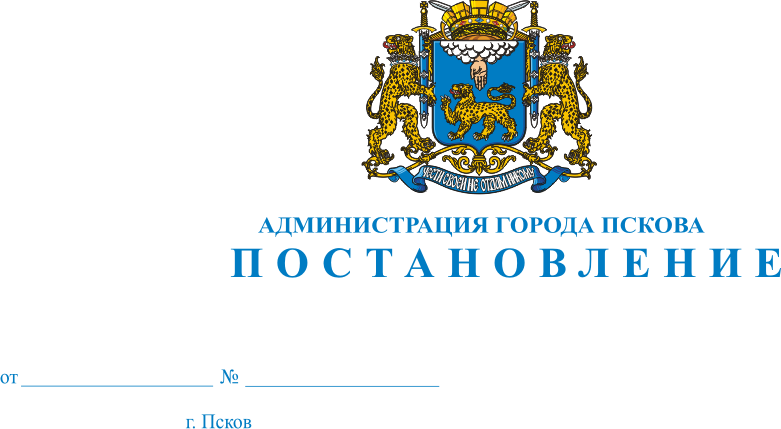 О признании утратившим силу Постановления Администрации города Пскова от 07.06.2016 № 757 «О порядке формирования, утверждения и ведения планов-графиков закупок товаров, работ, услуг для обеспечения нужд муниципального образования «Город Псков»В соответствии с пунктом 8 статьи 1 Федерального закона от 01.05.2019 № 71-ФЗ «О внесении изменений в Федеральный закон «О контрактной системе в сфере закупок товаров, работ, услуг для обеспечения государственных и муниципальных нужд», руководствуясь статьями 32 и 34 Устава муниципального образования «Город Псков», Администрация города ПсковаПОСТАНОВЛЯЕТ:1. Признать утратившим силу Постановление Администрации города Пскова от 07.06.2016 № 757 «О порядке формирования, утверждения и ведения планов-графиков закупок товаров, работ, услуг для обеспечения нужд муниципального образования «Город Псков».2. Настоящее постановление вступает в силу со дня его официального опубликования и распространяется на правоотношения, возникшие с 01.01.2020.3. Опубликовать настоящее постановление в газете «Псковские новости» и разместить на официальном сайте муниципального образования «Город Псков» в сети «Интернет».4. Контроль за исполнением настоящего постановления возложить на заместителя Главы Администрации города Пскова П.В. Волкова. Глава Администрации города Пскова	                                    А.Н. Братчиков